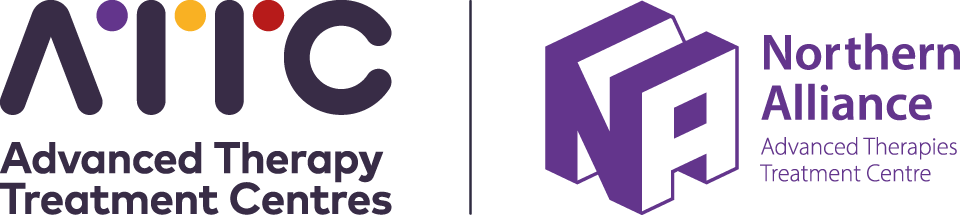 Advanced Therapy EducationTraining Needs Package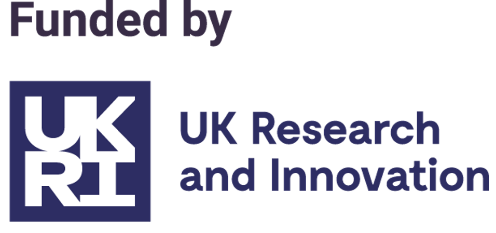 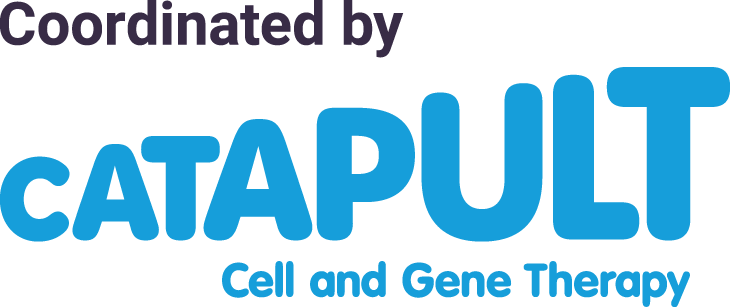 Introduction:The Northern Alliance Advanced Therapy Treatment Centre (NA-ATTC), formally established in March 2018, is a consortium of industry, NHS and academic organisations. The purpose of the centre is to develop the systems and infrastructure required to support the delivery of cell and gene therapies with the ultimate aim of increasing patient access to advanced therapy medicinal products (ATMPs) on a national level. ATMPs can be life changing, and in some cases curative but they are complex treatments, requiring safe innovative ways of working, new knowledge and skills. ATMP therapies present unique learning needs for the wider nursing community and for individuals responsible for clinical nurse education and training.As part of the NA-ATTC training needs review, a training needs gap analysis questionnaire was distributed across the NATTC network with the aim of identifying current gaps in knowledge and experience relevant to advanced therapies. Fifty individuals replied and these were mainly representative of, but not exclusive to, nursing with varied levels of experience. The results strengthened previous acknowledgements that training needs are not adequately provided for and more guidance is needed, especially to those new to this specialist field. Over 62% of responders expressed that they would like to receive further training and educational resources. This training needs package and competency guide has been developed for all healthcare and academic professionals involved in the delivery and direct care of patients receiving advanced therapy treatment; it provides information and signposting to external resources for independent training, learning and further reading on a number of key areas relevant to advanced therapies. The learning resources can be utilised and tailored to suit individual needs and those relevant to specific clinical/academic areas.The aim of this training package is to facilitate advanced learning by providing structure to required theoretical knowledge and guide individual practice development. Evidence of training may consist of formal accredited training, attendance at local and national study days, clinical observation, peer feedback reflection, reading and e-learning. Please note that it is imperative that this training package does not replace any trial-specific teaching materials and training requirements. Additionally, a number of advanced therapy standard operating procedures (SOPs) are accessible. SOPS are crucial references for information for many of the topics covered in this workbook, please refer to those locally. (Please insert local SOP signposting/Q-PULSE link).Key contacts:Your local advanced therapy research team is a multidisciplinary team with extensive knowledge and skills. The contacts listed below can support you throughout your learning journey:Please populate your local contacts before dissemination. We have included suggested key individuals/roles: research nurses, ATMP clinician leads, pharmacists, R&I key staff, CRF leads, clinical educators, quality assurance leads, CRN, etc)Competency template:Please review the competencies and training requirements detailed below and identify your training needs. Learning objectives and progress can be recorded in each table.  1. Introduction to ATMPs2. Clinical Indications3. Set up and Costings of ATMP Trials4. Governance and Assurance 5. Manufacturing & Transportation Logistics6. Handling & Thawing of Cellular Therapies 7. Administration and Supportive Care  8. Toxicities Appendix 1: ATMP Data Sheet for Clinical ObservationUse this template to record details of observed clinical practice in relation to the ATMP pathway and delivery. Think about the classification of the ATMP, the journey it has made prior to reaching the clinical environment and how clinical delivery differs from traditional CTIMP trial delivery. (Photocopy more sheets as required).Appendix 2Observed Practice Reflection SheetYou may wish to use this space to reflect on your clinical observation (as above). How has this clinical experience supported your learning and how does it relate to the theoretical knowledge you have gained working through these competency guideline. Please do not record any information that might identify an individual or patient. Photocopy more sheets as required.Date:Reflection of observed practice:References and Links to further resources: ATTC network: https://www.theattcnetwork.co.uk/Competency Framework for Clinical Research Nurses October 2011: Microsoft Word - Competency Framework Version 2.docx (nihr.ac.uk)E-learning for Health ATMP modules: https://www.e-lfh.org.uk/programmes/advanced-therapy-medicinal-products/European Medicines Agency (EMA) Advanced therapy medicinal products: https://www.ema.europa.eu/en/human-regulatory/overview/advanced-therapy-medicinal-products-overview London Advanced therapies: http://london-advanced-therapies.org/NA-ATTC Website: Northern Alliance Advanced Therapies Treatment Centre • ATTC Network - Advanced Therapy Treatment Centre (theattcnetwork.co.uk)National Institute for Health Research NIHR learn: Learning and support | NIHRPatient and Public Perspectives on Cell and Gene Therapies - Dr Lee Aiyegbusi: https://www.youtube.com/watch?v=Hm5R4qnsXmMRamello, M, C. et al. (2018) CAR-T cells and combination therapies: What's next in the immunotherapy revolution? Pharmacological research;  12,  p. 194-203: CAR-T cells and combination therapies: What’s next in the immunotherapy revolution? - ScienceDirectThe Association of the British Pharmaceutical Industry: ATMPS Roadmap:https://www.abpi.org.uk/media/o1npmwck/atmp-roadmap-tool_final_03122021-fullscreen.pdf Name RoleContact email Identified objectives & skills Current training resources available Demonstrate a knowledge and understanding of what advanced therapy treatments are and the different classifications, including:Gene Therapy medicinal productsSomatic cell therapy medicinal products Tissue engineered products Introduction to Advanced Therapy Medicinal Products- E-learning online module:https://www.e-lfh.org.uk/programmes/advanced-therapy-medicinal-products/A guide to gene therapy webinar:https://event.on24.com/wcc/r/2649158/880804D0ADCCDC60D874FFCF46159077Introduction to cell therapy webinar:https://event.on24.com/wcc/r/2704544/0658090BB0C28BD9FF0C2D5E9C167E77ATMP Overview:https://www.ema.europa.eu/en/human-regulatory/overview/advanced-therapy-medicinal-products-overview Advanced Therapies 2021 - Introducing Cell and Gene Therapies:https://www.youtube.com/watch?v=xMNTSLVvBkw Individual training recordPlease utilise the space below to record evidence of learning and reflectionsIndividual training recordPlease utilise the space below to record evidence of learning and reflectionsIdentified objectives & skills Current training resources available Recognise the clinical indications  that ATMP therapies can be used forGain an understanding of how CAR T-cell therapy worksReview case studies for different disease groupsPatient and Public perspectives on ATMPSThe following video shows how CD 19 CAR-T cells work: https://youtu.be/mXADrg_ckhI The CAR T-Cell Therapy Clinical Journey Guide:Autolus_UK-Guide_Digital.pdf (kxcdn.com)Advanced Therapy education webinar: Solid tumour treatmenthttps://event.on24.com/wcc/r/3104889/D577901301F6C0AA4A381965A123C37C Advanced Therapies 2021 training video - Ask the Experts: Liver Disease and Rheumatoid Arthritis:https://www.youtube.com/watch?v=dB5JBO60x4QAdvanced therapy education webinar: Advanced therapies for diabetes:https://event.on24.com/wcc/r/3105567/0C0D0F6CFBB651DDA6A063C44CA698EAPatient and Public Perspectives on Cell and Gene Therapies:https://www.youtube.com/watch?v=Hm5R4qnsXmM Individual training recordPlease utilise the space below to record evidence of learning and reflectionsIndividual training recordPlease utilise the space below to record evidence of learning and reflectionsIdentified objectives & skills Current training resources available Familiarise yourself with NIHR costing considerations specific to ATMPs and the resources available to guide you through the approval and set up processes.NA-ATTC toolbox:March-2022-updated-NAAATC_toolbox_EXTERNAL.pdf (theattcnetwork.co.uk) Micro-costing toolkit for advanced therapy medicinal products:https://www.theattcnetwork.co.uk/wp-content/uploads/2022/02/MWATTC-Micro-costing-Analysis-Toolkit.zip https://www.youtube.com/watch?v=2MkE1PAvSl8Expertise sharing to accelerate trial set up: https://www.theattcnetwork.co.uk/case_studies/expertise-sharing-to-accelerate-trial-set-up Individual training recordPlease utilise the space below to record evidence of learning and reflectionsIndividual training recordPlease utilise the space below to record evidence of learning and reflectionsIdentified objectives & skills Current training resources available Establish an understanding of the governance and regulatory controls both locally and nationally.Familiarise yourself with local pathways and governance SOPS in relation to ATMPs. Does your local trust have an ATMP quality assurance committee and if so what is their role?Institutional readiness:https://www.theattcnetwork.co.uk/wp-content/uploads/2021/04/NA-ATTC-Institutional-Readiness-validated-questionnaire.docx Advanced Therapy education webinar: Advanced therapies and NHS readiness:https://event.on24.com/wcc/r/3098330/B6F1C5BF97D49528BEB4277CC6A4ED7C GCP for ATMPS:Good Clinical Practice - Health Research Authority (hra.nhs.uk) Medicines and Healthcare products Regulatory Agency (MHRA):Advanced therapy medicinal products: regulation and licensing - GOV.UK (www.gov.uk) JACIE readiness for immune effector cells:https://attc-143fd.kxcdn.com/wp-content/uploads/2021/04/JACIE-readiness-for-immune-effector-cells.pdf Pan UK Pharmacy Working Group Advice Document Regulatory Requirements for Export of ATMPStarting Materials:https://www.sps.nhs.uk/wp-content/uploads/2019/09/Regulatory-Requirements-for-Export-of-ATMPs-starting-materials-FINAL.pdf Individual training recordPlease utilise the space below to record evidence of learning and reflectionsIndividual training recordPlease utilise the space below to record evidence of learning and reflectionsIdentified objectives & skills Current training resources available Establish an understanding of the manufacturing process of ATMP’s and unique challenges it presentsSuggested areas to focus on:Logistical considerations Chain of Custody/Chain of IdentitySupply chain issues Shipment/transportation StoragePackaging and labelling Advanced Therapy Webinar series: Introduction to ATMP manufacturing:https://event.on24.com/wcc/r/2704700/8A6BFBFF235E2E311893171785503172Just in Time delivery of ATMPs - Late-stage customisation of packaging and labelling:https://attc-143fd.kxcdn.com/wp-content/uploads/2021/12/DL130-Thermo-Fisher-Scientific-ATTC-Late-Stage-Customisation-final_9Nov21.pdf Tracking and storage considerations to maintain parameters during shipping & storage for different products:https://attc-143fd.kxcdn.com/wp-content/uploads/2021/11/DL175_Tracking-and-storage-considerations-to-maintain-parameters-during-shipping-and-storage-for-different-products.pdfTransporting advanced therapies animation:https://attc-143fd.kxcdn.com/wp-content/uploads/2020/01/Transporting-Advanced-Therapies.mp4Safe use of low temperature transport vessels e-learning modulehttps://portal.e-lfh.org.uk/Catalogue/Index?HierarchyId=0_45016_45921_51006&programmeId=45016 Cellular ATMP Fresh Autologous: Example Receipt Checklist:https://attc-143fd.kxcdn.com/wp-content/uploads/2021/10/MWATTC-Checklist-for-receipt-and-storage-of-allogeneic-fresh-cellular-ATMPs.pdf Individual training recordPlease utilise the space below to record evidence of learning and reflectionsIndividual training recordPlease utilise the space below to record evidence of learning and reflectionsIdentified objectives & skills Current training resources available ATMP trial specific protocols and investigator brochures will specify exact requirements for individual products but it is useful to gain an understanding of the fundamental principles around handling ATMPs and thawing of cellular materialsBiohazard and spills - identify local SOPControl of Substances Hazardous to Health (COSHH)Disposal of ATMP product- trial specific policy and local SOPExample SOP: Handling and Administration of In vivo GMO Gene Therapies:https://attc-143fd.kxcdn.com/wp-content/uploads/2021/10/MWATTC-SOP-Handling-and-Administration-of-in-vivo-GMO-gene-therapies-1.pdf Considerations around thawing and visual inspection of cell therapy medicinal products- power point training tool:https://view.officeapps.live.com/op/view.aspx?src=https%3A%2F%2Fwww.e-lfh.org.uk%2Fwp-content%2Fuploads%2F2021%2F03%2FFINAL-cell-therapy-visual-inspection.3.pptx&wdOrigin=BROWSELINKEXAMPLE CHECKLIST FOR THE THAWING AND ADMINISTERING OF FROZEN CELLS:https://attc-143fd.kxcdn.com/wp-content/uploads/2021/04/Thawing-Checklist.pdf The Association of the British Pharmaceutical Industry: ATMPS Roadmap:https://www.abpi.org.uk/media/o1npmwck/atmp-roadmap-tool_final_03122021-fullscreen.pdfExample SOP: Management of GMO Spillage or Accidental Exposure in a Clinical Area:https://attc-143fd.kxcdn.com/wp-content/uploads/2021/08/GMO-Spillage-exemplar-SOP-final-template.pdf Individual training recordPlease utilise the space below to record evidence of learning and reflectionsIndividual training recordPlease utilise the space below to record evidence of learning and reflectionsIdentified objectives & skills Current training resources available As with traditional medicinal products, it is vital that patients are closely monitored for short term and long term side effects from treatment. Consider the following patient needs:Analgesia & concomitant medications Anti-fungal prophylaxis NutritionBlood product supportShared carePsycho-social support Long term follow up The CAR T-Cell Therapy Clinical Journey Guide:https://attc-143fd.kxcdn.com/wp-content/uploads/2021/08/Autolus_UK-Guide_Digital.pdf Advanced therapy education webinar series: Care of CAR-T patients; The nursing perspective:https://event.on24.com/wcc/r/3105567/0C0D0F6CFBB651DDA6A063C44CA698EAExample Adult CAR T Cell Shared Care Guidelines:https://attc-143fd.kxcdn.com/wp-content/uploads/2021/10/MWATTC-Example-Adult-CAR-T-Cell-Shared-Care-Guidelines.pdf Medication Restrictions for Patients Having CAR-T Cell Therapy Pan UK Pharmacy Working Group for ATMPs:https://www.sps.nhs.uk/wp-content/uploads/2021/07/Medication-Restrictions-for-Patients-having-CAR-T-Therapy-V3-July-21.pdf Individual training recordPlease utilise the space below to record evidence of learning and reflectionsIndividual training recordPlease utilise the space below to record evidence of learning and reflectionsIdentified objectives & skills Current training resources available In addition to protocol specific toxicity guidelines, it is imperative that staff have an awareness of the common toxicities associated with ATMP treatments and the presentation, diagnosis and clinical management. This includes but are not limited to:Cytokine release syndromeImmune Effector Cell Neurotoxicity SyndromeHaemophagocytic LymphohistiocytosisShort clinical scenario training video on ‘Management of Cytokine Release Syndrome in patients receiving CAR T cell therapy’:https://vimeo.com/600940785/b652e6dd2e MHRA Yellow card recording system:https://assets.publishing.service.gov.uk/government/uploads/system/uploads/attachment_data/file/949130/Guidance_on_adverse_drug_reactions.pdfEarly warning systems to flag evolving toxicities through rapid turn-around monitoring capabilities and integration into digital algorithms:https://www.theattcnetwork.co.uk/case_studies/early-warning-systems-to-flag-evolving-toxicities-through-rapid-turn-around-monitoring-capabilities-and-integration-into-digital-algorithms Diagnosis and Medical Management of Acute CAR-T Cell Toxicities in Adults The first stop for professionalmedicines advice:https://www.sps.nhs.uk/wp-content/uploads/2020/12/Diagnosis-and-medical-management-of-acute-CAR-T-cell-toxicities-in-Adults-V1.pdf Individual training recordPlease utilise the space below to record evidence of learning and reflectionsIndividual training recordPlease utilise the space below to record evidence of learning and reflectionsDate:ATMP name:Date:ATMP name:ATMP classification If it is a gene therapy is it in-vivo or ex-vivo? For cellular therapies where did the cells originate from (autologous or allogeneic)?Clinical indications/condition used for Manufacturing journey pre-clinicalFor cell therapies find out how they have been manipulated/modified and where has this happenedPre administration investigations and patient safety checksMethod of administration Immediate side effectsSupportive care Follow up required 